HHigh Risk Serious Offenders Act 2020Portfolio:Attorney General (except Part 3, sections 30‑33 & 51, Part 4 Division 6, section 67 & Part 7, which are administered by the Minister for Corrective Services principally assisted by the Department of Justice)Agency:Department of JusticePortfolio:Minister for Corrective Services (Part 3, sections 30‑33 & 51, Part 4 Division 6, section 67 & Part 7 only; remainder of Act administered by the Attorney General principally assisted by the Department of Justice)Agency:Department of JusticeHigh Risk Serious Offenders Act 20202020/0299 Jul 2020Pt. 1: 9 Jul 2020 (see s. 2(1)(a));s. 91: 10 Jul 2020 (see s. 2(1)(b));Act other than Pt. 1, s. 91 & Sch. 1 Div. 2 Subdiv. 1 it. 1: 26 Aug 2020 (see s. 2(1)(c) & SL 2020/131 cl. 2);Sch. 1 Div. 2 Subdiv. 1 it. 1: to be proclaimed (see s. 2(1)(c))Criminal Law (Mental Impairment) Act 2023 Pt. 15 Div. 172023/01013 Apr 2023To be proclaimed (see s. 2(b))Western Australian Marine Amendment Act 2023 s. 352023/03111 Dec 202321 Dec 2023 (see s. 2(c) and SL2023/202 cl. 2(a))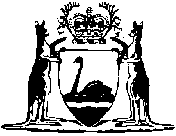 